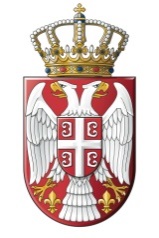        РЕПУБЛИКА СРБИЈАМинистарство омладине и спорта       Број: 404-02-1/2018-08    Датум: 7. јун 2018. године Булевар Михајла Пупина број 2                Б е о г р а дДОДАТНА ПОЈАШЊЕЊА КОНКУРСНЕ ДОКУМЕНТАЦИЈЕјавна набавка број 1.3.5/2018 радови Градски стадион у Суботици, реконструкција атлетске стазе, свлачионица и санитарних просторијаПитање:У групи радова 2. Радови на реконстуркцији свлачионица – водовод и канализација (на страни 114 кокурсне документације), ПОС 11. Уградња комплета санитарија и опреме...-Пластичне каде запремине 350 l, пречника  95cm, за ледену и топлу купку за опоравак играчица ................ ком 2. Молим вас за појашњење и детаљнији опис за поменуте каде, и ако је могуће назив произвођача или слично.Одговор:Димензије каде су наведене у описаној позицији, материјал је полиетилен високе густине и полипропилен. Боја каде црна. Каду чине равно дно, данце и цилиндрични, конусни омотач, без поклопца. На врху је изведена профилација по ободу цилиндра ради укрућења. Материјал треба да је отпоран на дејство хемикалија за санитарно одржавање и дезинфекцију. Температурна издржљивост материјала мора бити у опсегу 20 до +80 степени С. Када је намењена опоравку играчица наизменичним уласком у топлу и хладну купку за ноге, након тренинга и утакмица. Када са уграђеним одводом fi50 mm бочно, при дну каде, пластичним сифоном, чепом са ланчићем са унутрашње стране који заптива одвод током употребе. Повезивање каде са сифоном и сифона са прикључком на канализацију у поду улази у опис позиције. Одредбом чалан 72. Закона о јавним набавкама, између осталог, прописано је да наручилац не може да користи нити да се позива на технчике спецификације или стандарде које означавају добра, услуге или радове одређене производње, извора или градње. Наручилац не може у конкурсној документацији да назначи било који појединачни робни знак, патент или тип, нити посебно порекло или производњу. У конкретном случају није примерена примена става 4. наведеног члана.Комисија за јавну набавку 